Министерство культуры Российской Федерации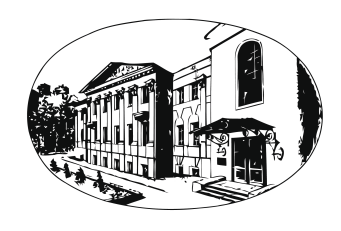 федеральное государственное бюджетное образовательное учреждение высшего образования«ЛИТЕРАТУРНЫЙ  ИНСТИТУТ имени А.М. ГОРЬКОГО»123104, Москва, Тверской бульвар, д. 25.  Тел./факс: (495) 694-06-61. E-mail: rectorat@litinstitut.ruПРИКАЗ31.05.2023 г.	№ 67-одМоскваОб утверждении стоимости обучения по основным образовательным программам высшего образования и программам подготовки научных и научно-педагогических кадров в аспирантуре на 2023/2024 учебный годВ соответствии с Правилами оказания платных образовательных услуг, утвержденных постановлением Правительства Российской Федерации от 15 сентября 2020 года № 1441 и на основании решения заседания Ученого совета от 31.05.2023 г. Протокол № 5ПРИКАЗЫВАЮ:Установить стоимость обучения на 2023/2024 учебный год, для обучающихся по основным образовательным программам высшего образования и программам подготовки научных и научно-педагогических кадров в аспирантуре по договору об оказании платных образовательных услуг в сфере высшего образования, в следующих размерах:Программа специалитета, Специальность 52.05.04. Литературное творчество (специализация «Литературный работник»):очная форма обучения	551 721,00 руб./годочная форма обучения для иностранных граждан	551 721,00 руб./годзаочная форма обучения	78 950,00 руб./годзаочная форма обучения для иностранных граждан	85 900,00 руб./годПрограмма подготовки научно-педагогических кадров в аспирантуре, Специальности5.9.1. Русская литература и литературы народов Российской Федерации, 5.9.2. Литературы народов мира,5.9.5. Русский язык. Языки народов России,5.7.3. Эстетика:очная форма	368 823,00 руб./годочная форма для иностранных граждан	368 823,00 руб./годзаочная форма	73 753,00 руб./годзаочная форма для иностранных граждан	85 900,00 руб./годРектор	А.Н. Варламов